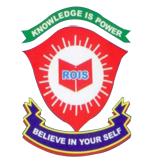 ROYAL OAK INTERNATIONAL SCHOOLSR. SEC. C.B.S.E. AFFILIATED (2021-22)UT-II  SYLLABUS OF CLASS XIENGLISHReading: Unseen PassageWriting Skills: Notice, Letter : (Letter to Editor, Job Applications & Placing Order) Grammar : Jumbled  Sentences & Gap Filling  Hornbill : L3: Discovering Of Tut : The Saga Continues  Poem : P2:  The Laburnum Top P3:  The Voice Of The RainSnapshot : L2: The AddressHINDIआरोह-पद्य खंड -पाठ -2 मीरा गद्य खंड-पाठ- 2 मियां नसीरुद्दीनसंचयन-पाठ 1-लता मंगेशकरव्याकरण-अपठित गद्यांश, काव्यांश, रचनात्मक लेखन, पत्र,अभिव्यक्ति माध्यम -जनसंचारMATHSChapter-3Chapter-5Chapter-6PHYSICSkinematic:Ch 3 motion in straight line Ch 4 motion in plane CHEMISTRY1. Structure of Atom2. Classification of elements and periodicity in properties.BIOLOGY1. Body fluids and circulation2. Excretory products and their eliminationCOMPUTER SCIENCECh 4 Insight into programCh 5 Getting started with pythonCh 6 python fundamentalsINFORMATICS PRACTICESCh 2 Getting start with PythonCh 3 Python fundamentalsCh 4 Data handlingFOOD AND NUTRITION 1. Meal planning2. Diet in various diseases3. deficiency diseasesACCOUNTSCh-6 Accounting equationCh-7 Accounting rulesCh-8 journalCh-9 ledgerBUSINESS STUDIESCh-2 forms of Business organisationCh-3 Public,Private and Global Enterprises.ECONOMICS1. Production function2. Concept of cost3. Arithmetic mean 4. MedianPOLITICAL SCIENCEBOOK 1- INDIAN CONSTITUTION AT WORK CHAPTER 3 ELECTIONS AND DEMOCRACY IN INDIA  CHAPTER 4  THE LEGISLATURESOCIOLOGYBOOK 1: INTRODUCTING SOCIOLOGYChapter -2    Terms, Concepts and Their Use in Sociology• Social Groups and Society • Social Stratification • Status and Role • Society & Social ControlChapter -3    Understanding Social InstitutionsFamily, Marriage and Kinship Work & Economic LifeHIST0RY L 3 (Am empire across three continent)PHYSICAL EDUCATION1. Physical fitness wellness & lifestyle 2. Physical Education & sports for (CWSN)3. Yoga